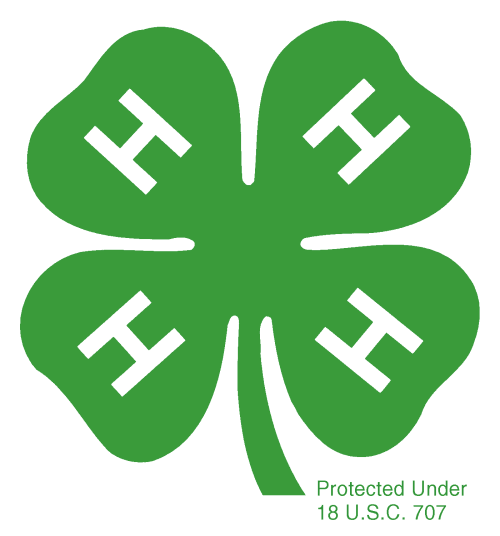 HOG PROJECT 11-12 YEAR OLDS SECTION I	PROJECT INFORMATIONWhat date was your hog put on feed?	_____________________________What was its beginning weight?	_____________________________What was its final weight on show day?	_____________________________What was its average daily gain?  (Final weight minus beginning weight, divided by the number of days you fed it)	_____________________________What breed is your hog?	_____________________________Was your hog a gilt ________, or a barrow ________?7. Include a picture of your hog on the back of this page.SECTION II	EXPERIENCEA.  FEED AND HEALTH RECORDWhat type of feed did you use?	Home mix _________  Commercial Company _________2. What are the main ingredients in this feed? 	______________________________________________________________
		______________________________________________________________How many times per day did you feed your hog? ____________4. How much did you feed your hog each day? 	__________________________5.  What was the total cost of your feed? ________________________________Did your hog have access to vitamins, minerals and salt? ________________Did your hog have access to fresh water every day? ____________________Was your hog sick at any time? ____________  If so, did you medicate it? ____________If yes, what did you use and how much? __________________Did you buy any equipment for this project? ____________  If so, what did you buy? __________________________________________________________10. On average, how much time did you spend working with your hog each week? ________________________________________________________B.  SHOW RECORDWhat was the date of the show? _______________________How did your hog place in its market class? _____________	Was your hog Grand or Reserve Champion? ___________Did you place in the showmanship competition? _________  If so, what was your placing? _________How much did you receive for your hog at the auction? __________________What was the total income from the sale of your hog?  (add auction price with the packer’s support price) ________________________________________What was your net income?	Total Sale Income (no. 5) _______________________	Minus Total Costs _______________________	Net Income _______________________SECTION III	KNOWLEDGEWhat part of the feed provides energy for your hog? ______________Which animal needs more protein, a nursery pig or a top hog? ______________________________________________________________Which animal requires more total digestible nutrients, a gestating sow or a lactating show?	______________________________________________________________4. List two grains, other than corn, that can be used in hog rations: ___________	______________________________________________________________5. What product is usually the protein source in a hog ration? _______________6. List two external parasites and how you would treat a hog for them: ________	______________________________________________________________	______________________________________________________________7. List 3 ways to deworm pigs:	a._________________________________________________________	b._________________________________________________________	c._________________________________________________________8. List 5 breeds of hogs and one distinctive characteristic of each breed:	a._________________________________________________________	b._________________________________________________________	c._________________________________________________________	d._________________________________________________________	e._________________________________________________________9.  Define the following terms:	a. Coccidiosis ___________________________________________________	______________________________________________________________	b. Lysine _______________________________________________________	______________________________________________________________	c. Pseudorabies _________________________________________________	______________________________________________________________	d. Self-Feeding __________________________________________________	______________________________________________________________e. Average Daily Gain ____________________________________________	______________________________________________________________	f. Stillbirth ______________________________________________________	______________________________________________________________10. Explain the difference between fat-soluble and water-soluble vitamins.	______________________________________________________________
		______________________________________________________________	______________________________________________________________
	11. Identify the parts of a hog’s digestive system: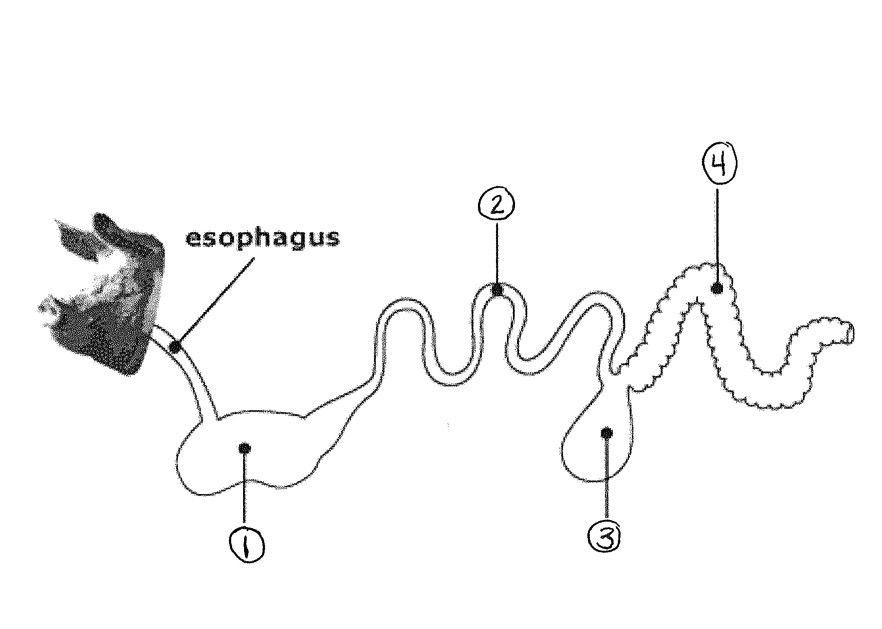 1._________________________	2._________________________3._________________________	4._________________________